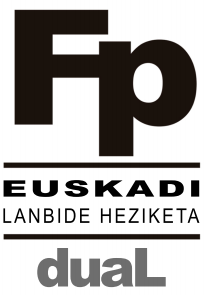 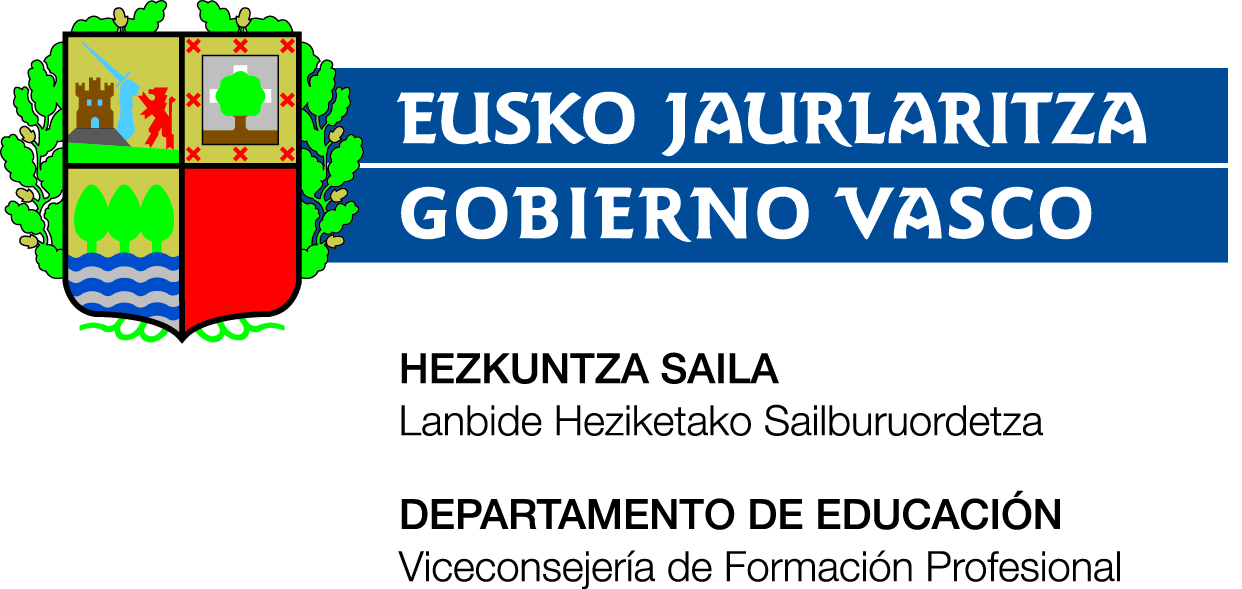 IKAS-EKINEZKO ERREGIMENEKO LANBIDE HEZIKETA DUALEKO PROIEKTUA H01-2017V1 IKAS-EKINEZKO ERREGIMENEKO LANBIDE HEZIKETA DUALEKO PROIEKTUAREN DOKUMENTUAPROIEKTUKO DOKUMENTUAREN AURKEZPENALanbide heziketako tituluaren identifikazioa. (Tituluaren izena eta KEIko OCDra sarbidea) .2.	Aldekideen identifikazioa:2.1.- Enpresaren datuak. 2.2.- Ikaslea, enpresako tutorea eta ikastetxeko tutoreen identifikazioa,3.- Lanpostuaren identifikazioa.3.1.- Enpresako lanpostuaren deskribapena.3.2.- Heziketa zikloaren lanbide profilarekin erlazioa.4.	Ordutegi banaketa eta egutegia.5.	Enpresa eta ikastetxean garatuko diren ikaskuntza emaitzen arabera programazioa.5.1 Heziketa zikloko lanbide modulo bakoitzean ezarritako ikaskuntza emaitzak.5.2 Enpresan garatuko diren jarduerak eta dagokion heziketa plana.6.	Aurrikusitako ebaluaketa sistema.7.	Ikastetxe eta enpresako tutoreen aldetik ikaslegoaren atentzio plana eta aldizkakotasuna. 8.	Proiektuaren baldintzak eta ezaugarriak ikaslegoaren aldetik ezagutzen direla ziurtatzen duen idatzizko eta sinatutako konpromezua.1.- Lanbide Heziketako tituluaren izena.2.- Aldekideen identifikazioa.2.1.- Enpresaren datuak. 2.2.- Ikaslea, enpresako tutorea eta ikastetxeko tutoreen .3.- Lanpostuaren identifikazioa.3.1.- Enpresako lanpostuaren deskribapena.	3.2.-Lanpostuaren lanbide profila.3.2.1.Gaitasun orokorra.3.2.2.- Titulu barnean dauden Lanbide Kualifikazioen Katalogo Nazionaleko kualifikazio eta gaitasun unitateen zerrenda.Lanbide Kualifikazio osoak (GU):4.- Ordutegi banaketa eta egutegia.  I Eranskina.5.- Enpresa eta ikastetxean garatuko diren ikaskuntza emaitzen arabera programazioa5.1.- Heziketa zikloko lanbide modulu bakoitzean adierazitako ikaskuntza emaitzak.Hezkuntza eremuan ikaskuntza emaitzak lortzea bultzatzen da, hau da, gizakiari dagozkion abilezi, trebetasun eta ezagupenak. Ezagupen eskemetan eraiki behar duen jakintza multzoak, bere jokabideetan jokatu behar dituzten abilezi kognitibo eta trebetasun eragileak, eta ikaslegoan garatu behar diren jarreren bidez definitu ditzazkegu ikaskuntza emaitza hauek.Hurrengo ataleko koadroan heziketa zikloko bigarren ikasturteko moduluetan lortu nahi diren ikaskuntza emaitzak eta batez ere, enpresa eta ikastetxean jasotako heziketa horretako moduluen jarduerak aipatzen dira. Jarduera hauen bidez edukin batzuek garatuko dira eta hauek ikaskuntza emaitzen lorpena ekarriko dute. 5.2.- Enpresan garatuko diren jarduerak eta dagokion heziketa plana..Txandako heziketaren helburua ondorengo lanbide kualifikazio edo/eta gaitasun unitateak lortzea da.Moduloak, ikaskuntza emaitzak eta garatu beharreko jarduerak.6.- Aurrikusitako ebaluazioa sistema. (II Eranskina).Ebaluaketa prozesua bi ebaluazio ezberdinetan zatikatzen da, eta hauek ikaskuntza prozesuko bi unetan egiten dira:- Ebaluazio informatiboa: Heziketa prozesua nola garatzen ari den aztertzeko ebaluazio informativo- orientatzailea egitea du helburu. Abendua eta Urtarrila artean egitea aurrikusten da. Ebaluazio honek ikaslearen emaitza akademikoetan ez du ondoriorik.Jarraipen galdetegiaren bidez eta ikastetxeko tutorearen laguntzarekin enpresako tutoreak egiten du.Ebaluazio hau erregistratu behar da, ikasleari komunikatuko zaio eta komunikazio honen hartu izanaren adieazpena jaso behar da. ( Hezkuntza ikuskaritzak esana )- Azken ebaluazioa:  heziketa prozesua nola garatu den aztertu eta informazioa jasotzeko du helburu. Ekainean egiea aurrikusten da. Ebaluazio fitxaren bidez eta ikastetxeko tutorearen laguntzarekin enpresako tutoreak egiten du.Ebaluaketa hau ebaluaketa fitxan ezarritako jarraibideen arabera egiten da.7.- Ikastetxe eta enpresako tutoreen aldetik ikaslegoaren atentzio plana eta aldizkakotasuna. 7.1.- Enpresako tutore, Ikastetxeko tutore eta ikaslearen arteko koordinazioa.Bilera hirukoitzak (Ikaslea – Enpresako tutorea – Ikastetxeko tutorea):Ekaina hasieran hiru aldeak enpresan elkartuko dira, batez ere, ikaslearen aldetik garatu behar diren gaitasun motak, lortu eta ebaluatu behar diren ikaskuntza emaitzak eta horretarako egin behar dituen jarduera motak identifikatzeko.Ikaslea eta Enpresako tutoreen arteko bilerak:Ikaslea eta bere tutorea aldizka eta maiztasunez biltzen dira, batez ere, enpresan egin beharreko jarduerak, aurkitutako arazoak eta dagozkion ebazpideak aztertzeko. Bilera hauen maiztasuna hirukoitz bilerena baino handiagoa izan behar du. Ikastetxeko tutorea eta ikaslearen arteko bilerak:Aldikako bilera hauek, bai ikastetxean bai enpresan eginik, ikasleak eta tutoreak gaitasunak nola lortzen ari diren aztertuko dituzte eta hobekuntza proposamenak ezarriko dira. Gaitasunak eta OCDren EIak ebaluaketarako eredu dira. Ikastetxeko tutore eta enpresako tutorearen arteko koordinazioa korreo elektroniko, teléfono edo enpresako bisita bidez ikastetxeko tutoreak maiztasunez edo/eta eskatzen dien guztietan egingo ditu. 7.2.- Ikaslegoaren jarraipenerako laburpen taula.8.- Proiektuaren baldintzak eta ezaugarriak ikaslegoaren aldetik ezagutzen direla ziurtatzen duen idatzizko eta sinatutako konpromezua. III Eranskina.Heziketa zikloa:Enpresa:Ikaslea:Enpresako tutorea:Ikastetxeko tutorea:Izena:GM EMLanbide familia:Iraupena:KEIko OCDra sarbideaEnpresaren izenaJarduera nagusiaEnpresaren helbideaKode Postala – HiriaEnpresaren ordezkaria Enpresaren telefonoaE-maila: IkasleaEnpresako tutoreaIkastetxeko tutoreaIkasleak bete behar duen lanpostuaren deskribapena.ZIKLOA:  ZIKLOA:  ZIKLOA:  ModuluIkaskuntza ematzak/JarduerakIkastetxeaEnpresaIE: Bai Bai IE: Jarduera: IE: IE: Bai Bai IE: Jarduera: IE: IE: Bai Bai IE: Jarduera: IE: IE: Bai Bai IE: Jarduera: IE: Bai Bai IE: Jarduera: IE: IE: Bai Bai IE: Jarduera: IE: IE: Bai Bai IE: Jarduera: IE: IE: Bai Bai IE: Jarduera: IE: Bai Bai IE: Jarduera: IE: IE: Bai Bai IE: Jarduera: IE: IE: Bai Bai IE: IE: IE: Bai Bai IE: Jarduera: IE: Bai Bai IE: Jarduera: IE: IE: Bai Bai IE: Jarduera: IE: IE: Bai Bai IE: Jarduera: IE: IE: Bai Bai IE: Jarduera: Bestelako azalpenakTUTORETZA MOTAALDIALEKUAMAIZTASUNABilera hirukoitzen zenbakiaEnpresa    Ikastetxea Enpresa tutorea eat ikaslearen arteko bilerakEnpresa    Ikastetxea Ikastetxeko tutorea eta ikaslearen arteko bilerakEnpresa    Ikastetxea Ikastetxeko tutorea eta ikaslearen arteko bilerakEnpresa    Ikastetxea Ikastetxeko tutorea eta ikaslearen arteko bilerakEnpresa    Ikastetxea Enpresa tutorea eta ikastetxeko tutorearen arteko bilerakEnpresa    Ikastetxea Enpresa tutorea eta ikastetxeko tutorearen arteko bilerakEnpresa    Ikastetxea Enpresa tutorea eta ikastetxeko tutorearen arteko bilerakEnpresa    Ikastetxea 